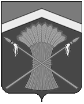 АДМИНИСТРАЦИЯ КАШАРСКОГО РАЙОНА
ПОСТАНОВЛЕНИЕ05.07.2022 N 520сл. КашарыВ целях приведения в соответствие с пунктом 7 статьи 79 Федерального закона от 29.12.2012 № 273-ФЗ «Об образовании в Российской Федерации», руководствуясь статьей 4 Положения об Администрации Кашарского района,ПОСТАНОВЛЯЮ:1.	Внести в приложение № 1 к постановлению Администрации Кашарского района от 29.06.2021 № 462 «О порядке организации питания детей с ограниченными возможностями здоровья, обучающихся в общеобразовательных учреждениях Кашарского района» изменения согласно приложению № 1.2. Внести в приложение № 2 к постановлению Администрации Кашарского района от 29.06.2021 № 462 «О порядке предоставления ежемесячной компенсационной денежной выплаты на питание детей с ограниченными возможностями здоровья, которым индивидуальное обучение на дому осуществляют общеобразовательные организации Кашарского района» изменения согласно приложению № 2.  3.   Настоящее постановление вступает в силу с 01.07.2022 года.4. Контроль за исполнением настоящего постановления возложить на заместителя главы Администрации по социальным вопросам Удовицкого И.Е.Глава АдминистрацииКашарского района                                                          И.М. ФалынсковПостановление вносит Кашарский отдел образованияадминистрации Кашарского районаПриложение № 1
к постановлению 
Администрации                       Кашарского района
от 05.07.2022 № 520«Приложение №1 к постановлению Администрации Кашарского района от 29.06.2021 № 462Порядокорганизации бесплатного питания детей с ограниченнымивозможностями здоровья, обучающихся в общеобразовательныхорганизациях Кашарского районаНастоящий порядок разработан в целях организации бесплатного питания детей с ограниченными возможностями здоровья, обучающихся в общеобразовательных организациях Кашарского района (далее – обучающиеся с ОВЗ).Питание организуется в соответствии с санитарно-эпидемиологическими требованиями к организации питания обучающихся в общеобразовательных организациях, примерного меню, утвержденному в установленном порядке.Общеобразовательные организации организуют питание самостоятельно, либо с привлечением организации, специализирующейся на оказании услуг по организации общественного питания, на основании заключенного договора.Финансирование расходов на организацию бесплатного питания обучающихся с ОВЗ осуществляется за счет средств федерального бюджета, областного бюджета и бюджета Кашарского района.Для обучающихся с ОВЗ предусматривается организация двухразового бесплатного питания: завтрак и обед.Стоимость двухразового горячего питания из расчета на одного обучающегося в день составляет 176,0 рублей.Финансирование расходов на питание обучающимся 1-4 классов с ОВЗ осуществляется следующим образом:в размере 61,01 рублей за счет средств федерального (областного) бюджета - на предоставление бесплатного завтрака;в размере 114,99 рублей за счет средств местного бюджета - на предоставление бесплатного обеда.Финансирование расходов на питание обучающимся 5-11 классов с ОВЗ осуществляется за счет средств местного бюджета.Обеспечение бесплатным питанием обучающихся с ОВЗ осуществляется в дни учебного процесса. В дни непосещения детьми общеобразовательной организации бесплатное питание не предоставляется.Для организации предоставления бесплатного питания обучающихся с ОВЗ, общеобразовательные организации осуществляют следующие функции:а) обеспечивают информирование родителей (законных представителей) о порядке и условиях предоставления бесплатного питания;б) собирают заявления от родителей (законных представителей), необходимые документы;в) утверждают списки обучающихся с ОВЗ по состоянию на 01 января и 01 сентября каждого года.Для предоставления обучающемуся с ОВЗ бесплатного питания его родители (законные представители) предоставляют в общеобразовательную организацию:а) заявление о предоставлении бесплатного питания;б) документ, удостоверяющий личность заявителя – паспорт гражданина Российской Федерации;в) свидетельство о рождении ребенка;г) соответствующее заключение психолого- медико-педагогической комиссии или справка медико-социальной экспертизы об инвалидности;д) договор о передаче на воспитание ребенка в приемную семью (для обучающихся с ОВЗ, находящихся в приемных семьях).Основанием для отказа в предоставлении обучающимся с ОВЗ бесплатного питания в общеобразовательных организациях является:а) предоставление родителями (законными представителями) неполного пакета документов;б) выявление в представленных документах недостоверной или искаженной информации, а также необоснованных или незаверенных в установленном порядке исправлений и искажений;в) предоставление утративших силу документов.Списки обучающихся с ОВЗ, зачисленных на получение бесплатного питания, утверждаются приказом руководителя общеобразовательной организации.Для осуществления учета обучающихся, получающих питание на бесплатной основе, и контроля за целевым расходованием бюджетных средств, выделяемых на бесплатное питание обучающихся с ОВЗ, общеобразовательными организациями ведется табель учета питания детей, который ежемесячно сдается в МАУ РЦО.Родители (законные представители) детей с ОВЗ, обучающихся в общеобразовательных организациях Кашарского района несут ответственность за своевременное предоставление необходимых документов и их достоверность.Образовательная организация несет ответственность за нецелевое использование бюджетных средств, поступающих на бесплатное питание для детей с ОВЗ, обучающихся в общеобразовательных организациях Кашарского района».Управляющий делами                                                 И.А. ЛысенкоПриложение № 2
к постановлению 
Администрации                       Кашарского района
от 05.07.2022 № 520«Приложение №2 к постановлению Администрации Кашарского района от 29.06.2021 № 462 Порядокпредоставления ежемесячной компенсационной денежной выплаты на питание детей с ограниченными возможностями здоровья, которым индивидуальное обучение на дому осуществляют общеобразовательные организации Кашарского районаНастоящий порядок разработан в целях организации предоставления ежемесячной компенсационной денежной выплаты на питание детям с ограниченными возможностями здоровья, которым индивидуальное обучение на дому осуществляют общеобразовательные организации Кашарского района (далее – дети с ОВЗ, обучающиеся на дому).На детей с ОВЗ, обучающихся на дому, предоставляются ежемесячные компенсационные денежные выплаты на питание (далее – компенсационная выплата).Финансирование расходов на организацию бесплатного питания обучающихся с ОВЗ осуществляется за счет средств бюджета Кашарского района.Размер компенсационной выплаты на одного ребенка с ОВЗ, обучающегося на дому, рассчитан по стоимости двухразового бесплатного горячего питания в день для детей с ограниченными возможностями здоровья, обучающегося в общеобразовательных организациях Кашарского района и составляет 176,0 рублей в день на 1 ребенка.Компенсационная выплата начисляется за дни по утвержденному режиму работы организации. Выходные дни, праздничные дни, каникулярный период в расчет компенсационной выплаты не включаются.Для предоставления компенсационной выплаты на питание родителям (законным представителям) на детей с ОВЗ, обучающихся на дому, общеобразовательные организации осуществляют следующие функции:а) обеспечивают информирование родителей (законных представителей) о порядке и условиях предоставления компенсационной выплаты;б) собирают заявления от родителей (законных представителей), формируют пакет документов и обеспечивают их хранение;в) утверждают списки детей с ОВЗ, обучающихся на дому по состоянию на 01 января и 01 сентября каждого года;г) предоставляют в МАУ РЦО ксерокопии документов, необходимых для осуществления компенсационной выплаты.Для предоставления компенсационной выплаты родители (законные представители) детей с ОВЗ, обучающихся на дому, предоставляют в общеобразовательную организацию:а) заявление о предоставлении компенсационной выплаты;б) документ, удостоверяющий личность заявителя – паспорт гражданина Российской Федерации;в) свидетельство о рождении ребенка;г) договор о приемной семье (в отношении детей, переданных на воспитание в приемную семью);д) соответствующее заключение психолого-медико-педагогической комиссии или справка медико-социальной экспертизы об инвалидности;е) заключение (справка) медицинской организации об индивидуальном обучении на дому;ж) номер лицевого счета в кредитной организации или данные банковской карты.Основанием для отказа заявителю (законному представителю) в приеме документов, необходимых для получения ежемесячной компенсационной денежной выплаты являются:а) предоставление заявителем (законным представителем) неполного пакета документов;выявление в представленных документах недостоверной или искаженной информации, а также необоснованных и незаверенных в установленном порядке исправлений, и искажений;Основанием для отказа в назначении компенсационной выплаты на питание являются:а) отсутствие права на получение компенсационной выплаты;б) отсутствие регистрации по месту жительства либо по месту пребывания в Кашарском районе.Получатели компенсационной выплаты на питание обязаны в течение 10 (десяти) календарных дней извещать общеобразовательную организацию о наступлении обстоятельств, влекущих прекращение предоставления компенсационной выплаты.Предоставление компенсационной выплаты приостанавливается получателям компенсационной выплаты с 1-го числа месяца, следующего за месяцем установления срока действия документов, дающих право на получение компенсационной выплаты.Предоставление компенсационной выплаты возобновляется со дня её приостановления, если право на компенсационную выплату подтверждается в течение 6 месяцев с месяца приостановления выплаты.Решение о прекращении (приостановлении, возобновлении) компенсационной выплаты принимается общеобразовательной организацией в форме приказа, копия которого направляется получателю в течение 10 (десяти) календарных дней со дня его издания.Предоставление компенсационной выплаты осуществляется МАУ РЦО на основании приказа общеобразовательной организации путем перечисления денежных средств на счет заявителя.Родители (законные представители) детей с ОВЗ, обучающихся на дому несут ответственность за своевременное предоставление необходимых документов и их достоверность.Образовательная организация несет ответственность за нецелевое использование бюджетных средств, поступающих на выплату компенсационной выплаты».Управляющий делами                                                    И.А. Лысенко        О внесении изменений в постановление Администрации Кашарского района от 29.06.2021 № 462